    JOB DESCRIPTION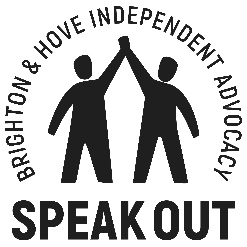 Main purpose of JobMain purpose of JobBrighton and Hove Speak Out is an independent advocacy charity supporting adults with learning disabilities.The Project Worker will support the work of the Learning Disability Voices Network (LDVN) which facilitates people with learning disabilities to have a voice via a number of different self-advocacy and campaigning initiatives across Brighton and Hove.You will support the work of the LDVN Outreach Worker (a learning disabled member of staff) to provide outreach to the learning disabled public across Brighton and Hove in order to increase membership and participation in the LDVN.  Additionally, you will facilitate a weekly drop in for people with learning disabilities that aims to reduce isolation and supports people with learning disabilities (pwld)  to meet others, gain peer support, access information, signposting and short term issue advocacy (issue advocacy provided through Speak Out’s 1:1 advocacy service.) Brighton and Hove Speak Out is an independent advocacy charity supporting adults with learning disabilities.The Project Worker will support the work of the Learning Disability Voices Network (LDVN) which facilitates people with learning disabilities to have a voice via a number of different self-advocacy and campaigning initiatives across Brighton and Hove.You will support the work of the LDVN Outreach Worker (a learning disabled member of staff) to provide outreach to the learning disabled public across Brighton and Hove in order to increase membership and participation in the LDVN.  Additionally, you will facilitate a weekly drop in for people with learning disabilities that aims to reduce isolation and supports people with learning disabilities (pwld)  to meet others, gain peer support, access information, signposting and short term issue advocacy (issue advocacy provided through Speak Out’s 1:1 advocacy service.) Starting Salary: 	£21,057  pro rataHours: 	14 hours per weekContract:	Permanent contract Location of work: 	The organisation is based at Brighthelm,                                                                            North Road, Brighton, BN1 1YDLeave Entitlement: 	30 days plus bank holidays annually (pro rata)Employer: 	Brighton and Hove Speak Out is a registered Company limited by guarantee 03807112 and a registered charity number 1076995.Starting Salary: 	£21,057  pro rataHours: 	14 hours per weekContract:	Permanent contract Location of work: 	The organisation is based at Brighthelm,                                                                            North Road, Brighton, BN1 1YDLeave Entitlement: 	30 days plus bank holidays annually (pro rata)Employer: 	Brighton and Hove Speak Out is a registered Company limited by guarantee 03807112 and a registered charity number 1076995.Position in OrganisationPosition in OrganisationAdvocacy Groups worker reports to the Advocacy Groups Team LeaderContract delivery is overseen by the Director Advocacy Groups worker reports to the Advocacy Groups Team LeaderContract delivery is overseen by the Director Main duties and key responsibilities% of time spent Service DeliveryTo support the work of  the Outreach Worker for one day a week  to undertake outreach activities targeting pwld  in Brighton and Hove so that they can access the LDVN. Activities Include:
Make links and build partnerships with key local organisation and professionals to promote the project and increase referralsDevelop and deliver talks and presentations  for staff teams and groups of pwldCoordinate the LDVN membership and develop communications with members and the wider community. Examples include:Newsletters, social media and press, updating the LDVN area of Speak Outs website  Work with the LDVN outreach worker and other pwld in the project in an empowering way that supports pwld to develop skills, make decisions to take ownership of the projectWork closely with other Speak Out services and refer people to these when appropriate.Run a welcoming weekly drop in session alongside volunteers that provides information and signposting as needed and opportunities to socialise and access peer support.Build networks with key local services, other advocacy organisation both locally and nationally as needed  to support the work of The LDVNContribute, as required, to supporting the Team Leader in organising bi-annual regional self-advocacy network eventsContribute as required to supporting the Team Leader  to coordinate a large self-advocacy conference in year 2Support the Team Leader as required in recruiting, inducting, supporting and supervising volunteers at LDVN.Participate in regular supervision with your line manager to discuss issues raised in your work.Meet funder targets and report to funders (The Big lottery) and Speak Out’s Governance Board as required.Ensure monitoring and evaluation systems are used, including keeping accurate and professional notes. Contribute to annual evaluation and planning of your work.80%NetworkingNetwork and develop positive relationships/ partnerships with local LD services whilst maintaining independence of the advocacy role. Share models of good practice and promote an understanding of advocacy with other organisations and staff in the course of your daily work.Build a comprehensive knowledge of other local advocacy and support services. Signpost people to these as appropriate.Positively promote Speak Out in all networking situations. 10%Personal and Organisational DevelopmentWork in accordance with Speak Out’s aims and objectivesActively participate and contribute to ongoing learning and development through line management supervision, annual appraisal and undertake agreed trainingAs part of a team contribute to developing strategies to feedback the experience of people with learning disabilities to service providers and commissioners in order to influence positive change in service provisionAttend monthly team meetings Be familiar with all Speak Out’s policies, procedures and guidelines and ensure these are implemented, including complying with all relevant Health and Safety and Data Protection legislation and good practiceWork flexibly to best meet the needs of the service which may include undertaking occasional evening and weekend work 10%No job description can be entirely comprehensive. The post holder will be expected to undertake other tasks that may be required from time to time. The job description will be reviewed as necessary.Person SpecificationPerson SpecificationEducation and trainingEducation and trainingEssential No specific qualifications requiredKnowledge and experienceKnowledge and experienceEssential Good understanding of the values and principles underpinning self-advocacy work and ability to put these into practiceExperience of working directly with people who are undervalued in society in an empowering way Experience of group work and maintaining appropriate boundariesDesirableExperience of working alongside people with learning disabilities in an equal, respectful and empowering way ensuring development of skills and leadership.Knowledge and understanding of the issues facing people with learning disabilities Good working knowledge of services used by pwld Abilities and SkillsAbilities and SkillsEssential Excellent interpersonal, written and oral skillsAbility to work independently within a framework of supervision and use initiative in order to deliver and develop Speak Outs LDVN.Ability to build positive, effective relationships with pwld while maintaining appropriate boundaries Ability to work with people in an equal way that enables them to develop skills and confidence to take on leadership roleAbility to communicate effectively with a broad range of people with learning disabilities. Use and develop communication tools as needed and work at a pace appropriate to service user’s needsAbility to establish and maintain effective working relationships with a range of professionals while retaining independenceAbility to record accurate notes and implement and maintain monitoring and evaluation systemsAbility to identify and assess potential risks involved in work activities and manage these according to Speak Out’s policies and proceduresConfident and able to effectively manage time, planning, organising and managing a diverse work load, prioritising tasks and meeting deadlinesAbility to work flexibly as part of a team and carry out agreed actions Ability to write clear work reports for funders and Speak Outs BoardAbility to research information as needed by the jobAbility to build links and networks with other related local and national organisationsPossess reasonable computer and keyboard skills including ability to use CRM databaseDesirableAbility to support pwld to create accessible communications content including social media, website, and presentationsAwarenessAwarenessEssentialAwareness of need for confidentiality in all work practiceAwareness of implementation of equal opportunities practiceAwareness of the values underpinning Speak Out’s work